Escenario del Aula del FuturoTítulo del escenario:Nombres de los miembros del equipo:Tendencia/s pertinente/s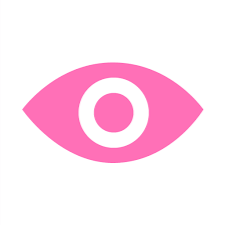 Escriba la tendencia o el escenario de tendencias al que se pretende responder.por ejemplo, http://www.allourideas.org/trendiez/resultsNivel de madurez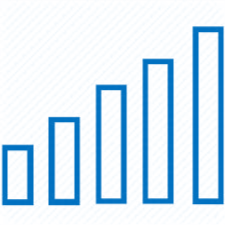 ¿Qué nivel de madurez se pretende alcanzar con el escenario? Escriba la situación actual a la izquierda y describa el nivel deseado a la derecha.Objetivos de aprendizaje, capacidades y competencias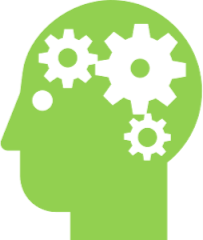 ¿Cuáles con los objetivos principales?¿Qué capacidades desarrollará y demostrará el estudiante en el escenario? (por ejemplo, capacidades del siglo XXI). 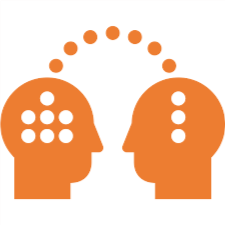 Misión del alumno 	¿Qué tipo de actividades realizará el alumno? 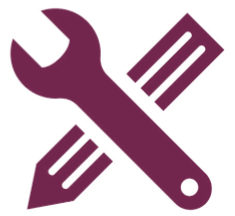 Herramientas y recursos¿Qué recursos, en concreto tecnológicos, se necesitan? 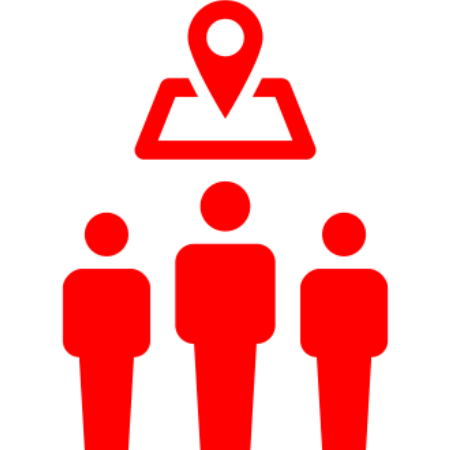 Espacio de aprendizaje¿Dónde tendrá lugar el aprendizaje, por ejemplo, aulas, biblioteca local, museo, espacios exteriores, en un espacio online?  Narrativa del escenario del Aula del FuturoDescribe en 10 frases máximo las principales ideas del escenario.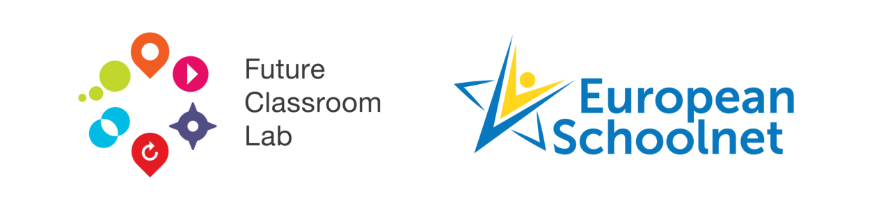 La plantilla del escenario del Aula del Futuro forma parte del kit de herramientas del Aula del Futuro (creado por European Schoolnet), disponible en la página web del Aula del Futuro:  http://fcl.eun.org/toolkit El kit de herramientas del Aula del Futuro está utilizando la licencia de Creative Commons 
Reconocimiento-NoComercial-CompartirIgual 4.0 Internacional DESDE: Nivel actual de madurezHASTA: Nivel deseado de madurez